	FRIENDSHIP COMMUNITY GROUP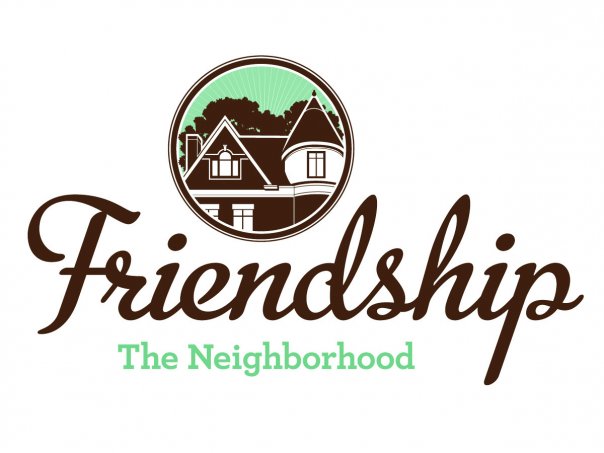 Housing and Business Borders CommitteeSummaryMeeting Date/Time: 	Tuesday, October 6, 2020			6:30 pmLocation: 		“ZOOM” Video ConferenceCommittee Members:Chair:  Vince ManettiBoard Member Representatives:  Jayne Bower, Sara DeLucia, Tom Hritz, Danielle Novick, Tom YoungsCommunity Representatives: John Axtell, Jennifer HavenVince ManettiTom YoungsJohn Axtell, Jennifer HavenResidents: Barbara Adams, Emily George, Lewis KwettAGENDA ITEMSUMMARYNeighborhood Development Updates Penn Plaza - Enright Park Update on constructionKey Bank, Penn and Negley Baumhaus Phase II update Graffiti (Brian Sullivan)5226 Penn AvePenn Avenue Phase IIHoward Hanna Shadyside Office, 5501 Baum Boulevard353 Stratford – Building permits5231 Liberty AveRestaurant Special Exception Hearing 9/3/2020 (Sara)Work continues, soil is currently being placed on planned park area, some concern that the Enright Park area may be used throughout construction for staging or “lay down” areaJohn will provide a copy of the construction plan for Committee reviewWork seems to be ending with a 10/26/20 opening plannedThere was some discussion regarding Brian Sullivan’s email dated 9/28/20 summarizing his conversation with Mike Gornick at Baumhaus regarding graffiti. Mr. Gornick will apparently attempt to deal with graffiti on his own. Vince will send a copy of the recent presentation regarding renovations and development at the Howard Hanna property at 5501 Baum Blvd to Mr. GornickThere will be a community meeting through Zoom at 5:00 pm on 10/7/20 to discuss upcoming renovations and developmentNo updateFCG, as a registered community organization, to host an upcoming Development Activities Meeting. Rick Swartz from Bloomfield- Garfield Corporation (BGC) to be a panel member. There will be the necessity for community notification of the DAMCurrently, FCG and the community do not have a response to the proposed renovationsThere was discussion of a joint FCG, BGC, and Bloomfield Development Corporation letter regarding the renovationsJohn Axtell stated that would contact resident, Tom Mangan, for his thoughts about the developmentThere are approximately 20- 22 near neighborsIt appears that construction has stopped for several weeks. Jennifer Haven stated that there does not seem to be a building permit issued for the work as of 10/1/20Vince will contact City Department of Permits, Licenses and Inspections (PLI) director, Sarah Kinter, for latest informationNo update on the special exception hearing.  John stated that he would share the YouTube video from the hearing.Some neighbors are complaining of odors from the locationNeighborhood Environment UpdatesBaum-Center Initiative (BCI) participation Regular updateResidential Permit Parking (Tom)“Rightsizing” the trash cans at various buildings DPW graffiti policy clarification (Tom) Update to FCG websiteChildren’s Home HVAC noises Baum Grove street art project grant – Bloomberg Philanthropic Arts Initiative (Jennifer)Coral Street Neighborway Hertz location, 5634 Baum Boulevard.  Reuse of space as a result of the Hertz bankruptcy.Letter to Hertz regarding parking in neighborhood (Tom)Barbara Adams reported that BCI is attempting to contact local building owner, John Odell, regarding the building at 5640 Baum Boulevard which was condemned on 9/25/19There was some discussion regarding Tom Youngs’ email exchange with Elaina Zaitsoff of the Coalition of Oakland Residents dated 9/7/20. No action has yet occurred regarding changes to the RPPNo updatesThere was additional discussion regarding how to address problem landlords as well as building code violationsHow to get City to strictly enforceWork with PLI orCity Department of Public WorksThere was discussion of a particularly problematic property at 310 RoupTom Y. has shared a draft will Bill Crean and Alicia Carberry from the Mayor’s Office and will soon share with the Committee.Resident Mike Dolan is connecting with Sarah Kinter from PLI to discuss furtherCity information suggests that an enforcement action is occurring soon in regard to building a structure to reduce the noiseThere may also be a City action regarding broken sidewalksJennifer and Sara DeLucia continue to work on this effort outside of the Committee as part of a larger FCG effort with a recent ideation session and monthly Bloomberg phone callsCommittee agreed to remove from the monthly agendaCommittee agreed that BDC is adequately addressingTom Y. recently sent a letter to Hertz location and has not received a response2020 Goals UpdatesUpdate HBBC mission statement, vision and website (tabled from September meeting)Meeting presenters have changed based upon COVID-19 stay-at-home orders. Presentations below are tentative – Pittsburgh Glass Center (regarding nearby proposed renovations) (11/3/20?)Environmental Services Enforcement (FCG Quarterly Community Meeting?)Graffiti (FCG Quarterly Community Meeting?)No updatesLong Term GoalsHBBC recommendation that FCG should consider applying for a grant to develop a new strategic plan / community planIncorporate consideration of expansion of RCO boundariesIncorporate possible development of “Penn Avenue overlay”Include possibility of neighborhood zoning changes? Not Actively Tracked Projects5222 Penn Ave renovationsNorth Negley Residences – B’nai IsraelMontana Building on Penn Avenue – renovationsTwo Frays Brewing on Penn Avenue - developmentAldi renovations (Baum Blvd)Shur-Sav (Bloomfield) West Penn Hospital Institutional Master PlanContinuation of discussion of “house flippers” in FriendshipJohn and Jennifer developing a presentation regarding actions homeowners may consider when approached by house flippers.New tax abatement programsJennifer - NovemberNewNext meeting date (Election Day)Committee agreed that the November meeting would be delayed to the second Tuesday of the month so as not to conflict with Election DayNext MeetingNovember 3, 2020, Location - ZoomNext Meeting - ChangeNovember 10, 2020, Location - Zoom